23.06.2020 – kl. VII – matematyka Przerabiamy lekcję – Co to jest średnia ?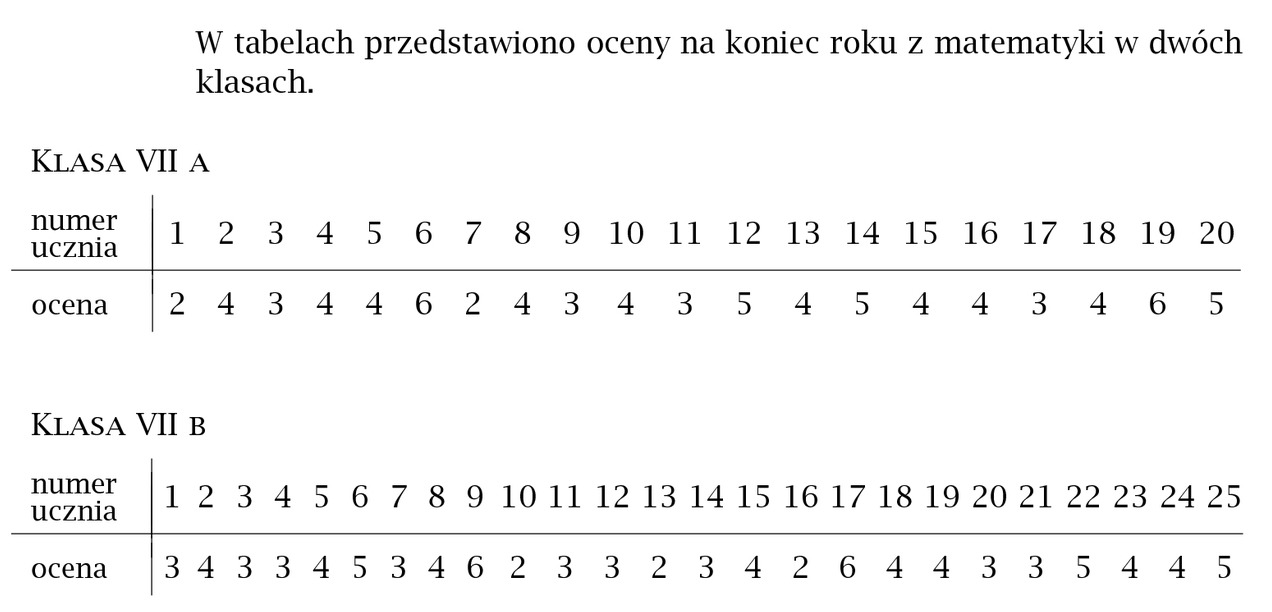 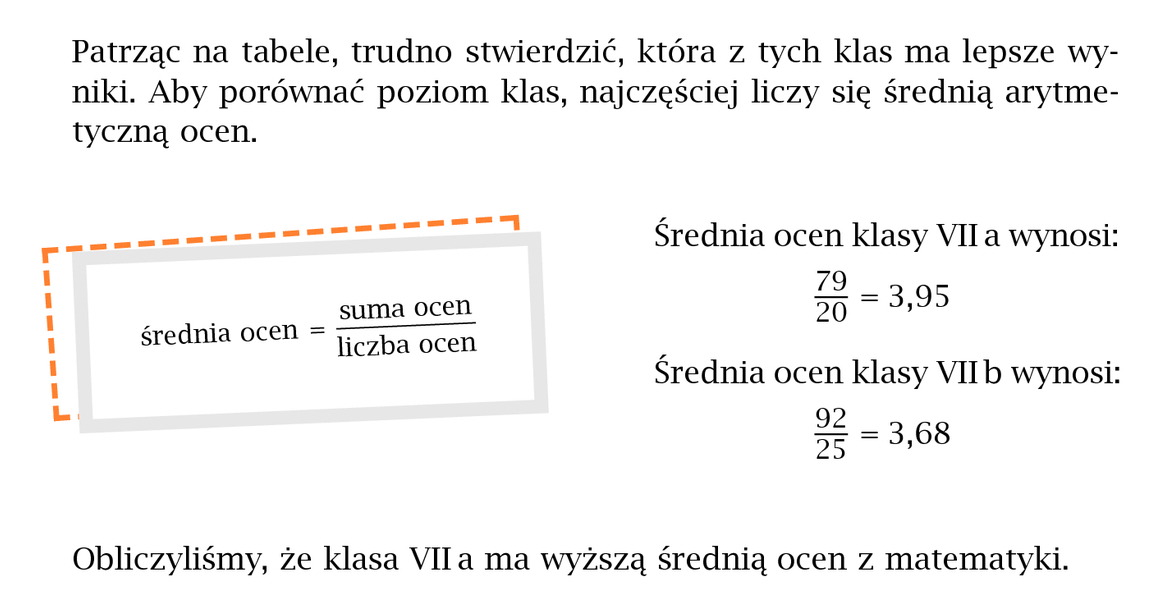 Najłatwiej będzie zrozumieć ten temat oglądając filmy instruktażowe zawarte pod poniższymi linkami:https://www.youtube.com/watch?v=iaWLyMSkPMUhttps://www.youtube.com/watch?v=kGIiVJYpwbg